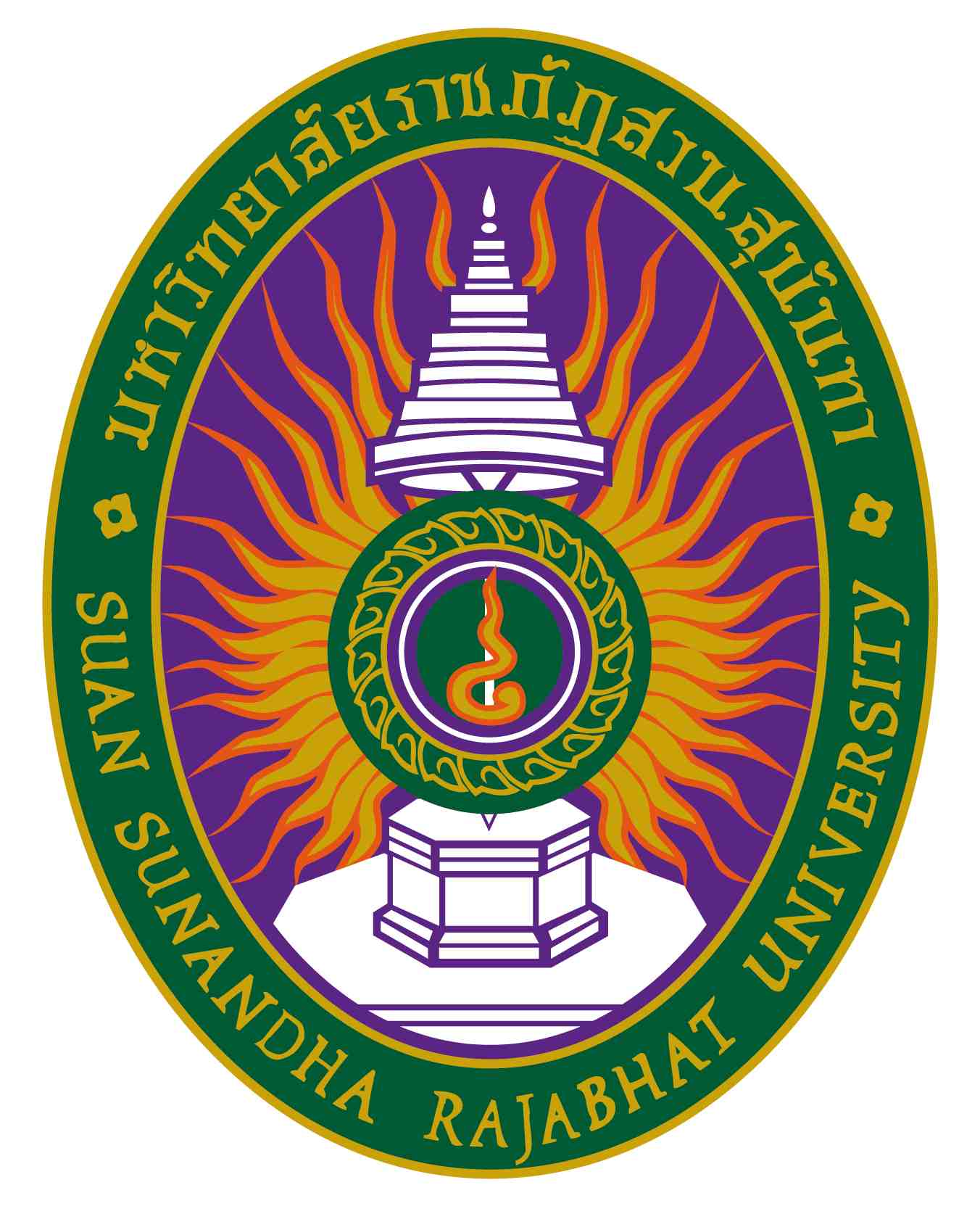 รายละเอียดของรายวิชา(Course Specification)รหัสวิชาVCD ๑๒๐๑รายวิชาประวัติศาสตร์ศิลป์สาขาวิชา การออกแบบนิเทศศิลป์คณะศิลปกรรมศาสตร์มหาวิทยาลัยราชภัฏสวนสุนันทาภาคการศึกษา ๑ ปีการศึกษา ๒๕๖๔หมวดที่๑ข้อมูลทั่วไป๑. รหัสและชื่อรายวิชา		รหัสวิชา			VCD ๑๒๐๑ชื่อรายวิชาภาษาไทย	ประวัติศาสตร์ศิลป์ชื่อรายวิชาภาษาอังกฤษ	History of Art๒. จำนวนหน่วยกิต			๓ (๒-๒-๕)		๓. หลักสูตรและประเภทของรายวิชา๓.๑  หลักสูตร    			ศิลปกรรมศาสตรบัณฑิต	๓.๒ ประเภทของรายวิชา  		เฉพาะด้าน๔.อาจารย์ผู้รับผิดชอบรายวิชาและอาจารย์ผู้สอน			๔.๑  อาจารย์ผู้รับผิดชอบรายวิชา		ดร.พีระพล  ชัชวาลย์๔.๒ อาจารย์ผู้สอน			ดร.พีระพล  ชัชวาลย์๕.  สถานที่ติดต่อ			สาขาวิชาการออกแบบนิเทศศิลป์ / E – Mail  egg74design@hotmail.com๖. ภาคการศึกษา / ชั้นปีที่เรียน		๖.๑ ภาคการศึกษาที่ 			๑ / ชั้นปีที่ ๑๖.๒ จำนวนผู้เรียนที่รับได้	ประมาณ 	๙๐ คน๗. รายวิชาที่ต้องเรียนมาก่อน(Pre-requisite)  (ถ้ามี)	ไม่มี๘. รายวิชาที่ต้องเรียนพร้อมกัน(Co-requisites)(ถ้ามี)	ไม่มี๙. สถานที่เรียน			อาคารมหาวชิราลงกรณ ชั้น M ห้อง ๕๘M๐๒๑๐.วันที่จัดทำหรือปรับปรุงรายละเอียดของรายวิชาครั้งล่าสุด	 วันที่ ๑ เดือนมิถุนายน พ.ศ. ๒๕๖๔ หมวดที่๒จุดมุ่งหมายและวัตถุประสงค์๑. จุดมุ่งหมายของรายวิชา๑.๑ เพื่อให้รู้ถึงประวัติความเป็นมาของลัทธิทางศิลปะ ตั้งแต่สมัยก่อนประวัติศาสตร์จนถึงสมัยปัจจุบัน๑.๒ เพื่อให้มีความรู้ ความเข้าใจแนวคิด ทฤษฎีและวิวัฒนาการของลัทธิทางศิลปะ๑.๓ เพื่อให้มีทักษะ แนวทางเพื่อพัฒนาไปสู่ขั้นตอนในปฏิบัติการออกแบบได้๒. วัตถุประสงค์ในการพัฒนา/ปรับปรุงรายวิชา		เพื่อพัฒนาและปรับปรุงเนื้อหาให้มีความทันสมัย เป็นการเตรียมความพร้อมด้านปัญญา พุทธิพิสัย ทักษะพิสัย และจิตพิสัยในการนำความรู้ ความเข้าใจ  สอดคล้องกับสภาพปัจจุบัน  ตามความต้องการของกลุ่มเป้าหมาย และนำเทคโนโลยีสารสนเทศมาใช้ในการค้นคว้าหมวดที่๓ลักษณะและการดำเนินการ๑. คำอธิบายรายวิชา		ประวัติศาสตร์ ปรัชญา แนวคิด สังคม วัฒนธรรม ปัจจัยแวดล้อมที่มีอิทธิพลและส่งผลกระทบต่อลัทธิทางศิลปะ และวิวัฒนาการของศิลปะสากลในแต่ละยุค ทั้งยุโรป อเมริกา เอเชีย และศิลปกรรมไทยโดยสังเขปและอิทธิพลของศิลปะที่ส่งผลต่อการสร้างสรรค์งานออกแบบ		History, philosophy, nations, society, culture and surrounding subject influencing doctrine of art and the evolution of universal arts from various eras including Europe, America, Asia and Thai arts briefly influencing design creation.๒. จำนวนชั่วโมงที่ใช้ต่อภาคการศึกษา๓. จำนวนชั่วโมงต่อสัปดาห์ที่อาจารย์ให้คำปรึกษาและแนะนำทางวิชาการแก่นักศึกษาเป็นรายบุคคล	(ผู้รับผิดชอบรายวิชาโปรดระบุข้อมูล   ตัวอย่างเช่น  ๑ ชั่วโมง / สัปดาห์)	๓.๑ ปรึกษาด้วยตนเองที่ห้องพักอาจารย์ผู้สอน  ชั้น M อาคาร มหาวชิราลงกรณคณะศิลปกรรมศาสตร์	๓.๒ ปรึกษาผ่านโทรศัพท์ที่ทำงาน / มือถือ  หมายเลข ๐๒-๑๖๐๑๓๗๓ ต่อ ๒๐๒	๓.๓ ปรึกษาผ่านจดหมายอิเล็กทรอนิกส์ (E-Mail) egg74design@hotmail.com	๓.๔ ปรึกษาผ่านเครือข่ายสังคมออนไลน์ (Facebook/Twitter/Line)https://www.facebook.com/PeerapolChatchawan	๓.๕ ปรึกษาผ่านเครือข่ายคอมพิวเตอร์ (Internet/Webboard)www.teacher.ssru.ac.th/Peerapol_ch/หมวดที่๔การพัฒนาผลการเรียนรู้ของนักศึกษา๑.คุณธรรม  จริยธรรม๑.๑   คุณธรรม จริยธรรมที่ต้องพัฒนา	(๒)  มีวินัยตรงต่อเวลา และความรับผิดชอบต่อตนเองและสังคม	(๓)  มีภาวะความเป็นผู้นำและผู้ตาม สามารถทำงานเป็นทีม สามารถแก้ไขข้อขัดแย้งและลำดับความสำคัญของการแก้ไขปัญหา๑.๒   วิธีการสอน(๑) แจ้งข้อปฏิบัติในชั้นเรียน การตรงต่อเวลา การแต่งกายให้ถูกต้องตามระเบียบมหาวิทยาลัย(๒)  การส่งงานให้ตรงต่อเวลา และไม่ลอกเลียนงานผู้อื่น๑.๓    วิธีการประเมินผล(๑) ประเมินจากการตรงต่อเวลาของนักศึกษาในการเข้าชั้นเรียน การส่งงานตามกำหนดระยะเวลาที่มอบหมายและการร่วมกิจกรรม(๔)  ประเมินจากความรับผิดชอบในหน้าที่ที่ได้รับมอบหมาย๒. ความรู้๒.๑   ความรู้ที่ต้องพัฒนา	(๑)  มีความรู้ ความเข้าใจเกี่ยวกับหลักการและทฤษฎีที่สำคัญ ในเนื้อหาสาขาวิชาการออกแบบนิเทศศิลป์	(๓)  สามารถวิเคราะห์ ออกแบบปรับปรุง หรือประเมิน องค์ประกอบต่างๆ ของการออกแบบนิเทศศิลป์	(๔)  สามารถติดตามความก้าวหน้า และวิวัฒนาการการออกแบบนิเทศศิลป์ เทคโนโลยีที่นำมาใช้ รวมทั้งการนำไปประยุกต์	(๘)  สามารถบูรณาการความรู้ในสาขาการออกแบบนิเทศศิลป์ กับความรู้ในศาสตร์อื่นๆที่เกี่ยวข้อง๒.๒   วิธีการสอน(๑) บรรยาย(๒)  การค้นคว้าจากแหล่งเทคโนโลยีสารสนเทศ(๓)  การฝึกปฏิบัติการออกแบบนิเทศศิลป์(๔)  การนำเสนอผลงานหน้าชั้นเรียน๒.๓    วิธีการประเมินผล(๑) การสอบปฏิบัติกลางภาคเรียนและปลายภาคเรียน(๒)  ประเมินจากผลงานที่นักศึกษาจัดทำ(๓) ประเมินจากการนำเสนอผลงานหน้าชั้นเรียน๓.ทักษะทางปัญญา๓.๑   ทักษะทางปัญญาที่ต้องพัฒนา	(๒)  สามารถสืบค้น ตีความ และประเมินผล เพื่อใช้ในการแก้ไขปัญหาอย่างสร้างสรรค์	(๓)  สามารถรวบรวม ศึกษา วิเคราะห์และสรุปประเด็นปัญหาและความต้องการ๓.๒   วิธีการสอน(๑) กรณีศึกษาเกี่ยวกับการออกแบบนิเทศศิลป์(๒) การอภิปรายกลุ่ม(๓)  ให้นักศึกษามีโอกาสปฏิบัติจริง๓.๓    วิธีการประเมินผล(๑) ประเมินจากผลงานและการปฏิบัติของนักศึกษา(๒)  ประเมินจากการนำเสนอผลงานหน้าชั้นเรียน๔. ทักษะความสัมพันธ์ระหว่างบุคคลและความรับผิดชอบ๔.๑   ทักษะความสัมพันธ์ระหว่างบุคคลและความรับผิดชอบที่ต้องพัฒนา	(๔)  มีความรับผิดชอบในการกระทำของตนเอง และรับผิดชอบงานในกลุ่ม(๖)  มีความรับผิดชอบการพัฒนาการเรียนรู้ทั้งของตนเองและทางวิชาชีพอย่างต่อเนื่อง ในระหว่างการทำกิจกรรมร่วมกัน๔.๒   วิธีการสอน(๑) กำหนดกิจกรรมให้มีการทำงานเป็นกลุ่ม และนำเสนอผลงานหน้าชั้นเรียน๔.๓    วิธีการประเมินผล(๑) ประเมินจากพฤติกรรมและการแสดงออกของนักศึกษา(๒)  ประเมินจากการนำเสนอรายงานกลุ่มหน้าชั้นเรียน(๓)  ประเมินจากความถูกต้อง และคุณภาพของผลงาน๕. ทักษะการวิเคราะห์เชิงตัวเลข การสื่อสาร และการใช้เทคโนโลยีสารสนเทศ๕.๑   ทักษะการวิเคราะห์เชิงตัวเลข การสื่อสาร และการใช้เทคโนโลยีสารสนเทศที่ต้องพัฒนา	(๑)  มีทักษะในการใช้เครื่องมือที่จำเป็นที่มีอยู่ในปัจจุบันต่อการทำงาน ที่เกี่ยวกับคอมพิวเตอร์ และการใช้คอมพิวเตอร์ในการออกแบบนิเทศศิลป์๕.๒   วิธีการสอน(๑) ให้นักศึกษานำเสนอผลงานโดยจัดจัดทำสื่อประกอบการนำเสนอ และใช้อุปกรณ์การนำเสนอเครื่องมือต่างๆอย่างเหมาะสม๕.๓    วิธีการประเมินผล(๑) ประเมินจากคุณภาพของสื่อ และอุปกรณ์ที่ใช้ในการนำเสนออย่างถูกต้องเหมาะสม๖. ด้านอื่นๆ	-หมายเหตุสัญลักษณ์	หมายถึง	ความรับผิดชอบหลัก สัญลักษณ์ 	หมายถึง	ความรับผิดชอบรอง เว้นว่าง	หมายถึง	ไม่ได้รับผิดชอบซึ่งจะปรากฎอยู่ในแผนที่แสดงการกระจายความรับผิดชอบมาตรฐานผลการเรียนรู้จากหลักสูตรสู่รายวิชา (Curriculum Mapping)หมวดที่๕แผนการสอนและการประเมินผลแผนการสอน๒. แผนการประเมินผลการเรียนรู้( ระบุวิธีการประเมินผลการเรียนรู้หัวข้อย่อยแต่ละหัวข้อตามที่ปรากฏในแผนที่แสดงการกระจายความรับผิดชอบของรายวิชา(Curriculum Mapping) ตามที่กำหนดในรายละเอียดของหลักสูตรสัปดาห์ที่ประเมินและสัดส่วนของการประเมิน)หมวดที่๖ทรัพยากรประกอบการเรียนการสอน๑. ตำราและเอกสารหลัก๑) เอกสารประกอบการสอนวิชาประวัติศิลป์ โดย ดร.พีระพล ชัชวาลย์๒)  HJANSON.W. HISTORY OF ART Published in 2001, Incorporated, New York๒.เอกสารและข้อมูลสำคัญ	๑) ชะวัชชัย ภาติณธุ, ดร.ฐิติพันธ์ จันทร์หอม. ประวัติและแบบอย่างศิลปะกรุงเทพฯ : ปัญญาชน, ๒๕๕๘๒) รุ่งโรจน์ ธรรมรุ่งเรือง. ประวัติ แนวความคิด และวิธีค้นคว้าวิชาประวัติศาสตร์ศิลปะไทย กรุงเทพฯ : เมืองโบราณ, ๒๕๕๑            ๓) สันติ เล็กสุขุม. ประวัติศาสตร์ศิลปะไทย (ฉบับย่อ) กรุงเทพฯ : เมืองโบราณ, ๒๕๕๔๔) สุภัทรดิศดิศกุล,ม.จ. ศิลปะในประเทศไทย, กรุงเทพฯ : มติชน, ๒๕๕๐๓. เอกสารและข้อมูลแนะนำ	๑) Web site ที่เกี่ยวข้องกับประวัติศาสตร์ศิลป์	๒) การเข้าชมพิพิธภัณฑสถานแห่งชาติ โบราณสถาน ตลอดจนแหล่งเรียนรู้ภาคเอกชนหมวดที่๗ การประเมินและปรับปรุงการดำเนินการของรายวิชา๑. กลยุทธ์การประเมินประสิทธิผลของรายวิชาโดยนักศึกษา		ให้นักศึกษาประเมินประสิทธิผลของรายวิชาได้แก่ วิธีการสอน การจัดกิจกรรม เนื้อหา พร้อมข้อเสนอแนะเพื่อการปรับปรุง๒. กลยุทธ์การประเมินการสอนประเมินจากผลการเรียนของนักศึกษาและการประเมินผู้สอนตามแบบประเมินของมหาวิทยาลัย๓. การปรับปรุงการสอน		หลังจากผลการประเมินในข้อ ๒ ได้มีการจัดประชุมอาจารย์ในสาขาวิชา เพื่อระดมสมองในการวิเคราะห์ปัญหาเพื่อนำไปพัฒนาการเรียนการสอน๔. การทวนสอบมาตรฐานผลสัมฤทธิ์ของนักศึกษาในรายวิชาตรวจสอบผลการเรียนรู้ของนักศึกษา จากผลการเรียนของผู้เรียน สอบถามหรือให้อธิบายสรุปสิ่งที่เรียนรู้ว่าเป็นไปตามผลการเรียบรู้ในรายวิชาหรือไม่๕. การดำเนินการทบทวนและการวางแผนปรับปรุงประสิทธิผลของรายวิชาจากผลการประเมิน ข้อ ๑ และข้อ ๒ และการทวนสอบผลสัมฤทธิ์ประสิทธิผลรายวิชา ได้มีการวางแผนการปรับปรุงการสอน ตามข้อเสนอแนะ***********************แผนที่แสดงการกระจายความรับผิดชอบมาตรฐานผลการเรียนรู้จากหลักสูตรสู่รายวิชา (Curriculum Mapping)ตามที่ปรากฏในรายละเอียดของหลักสูตร (Programme Specification)มคอ. ๒ความรับผิดชอบในแต่ละด้านสามารถเพิ่มลดจำนวนได้ตามความรับผิดชอบบรรยาย(ชั่วโมง)สอนเสริม(ชั่วโมง)การฝึกปฏิบัติ/งานภาคสนาม/การฝึกงาน(ชั่วโมง)การศึกษาด้วยตนเอง(ชั่วโมง)๓๐ความต้องการของนักศึกษาเฉพาะราย๓๐๗๕สัปดาห์ที่หัวข้อ/รายละเอียดจำนวน(ชม.)กิจกรรมการเรียน การสอน/สื่อที่ใช้ ผู้สอน๑แนะนำเนื้อหารายวิชาPre-Test๔๑.บรรยายเชิงปฏิสัมพันธ์ออนไลน์ ด้วยโปรแกรม Zoom๒. อภิปราย ถาม-ตอบ ในประเด็นที่สงสัยดร.พีระพล  ชัชวาลย์๒สมัยก่อนประวัติศาสตร์Pre History Era๔๑. บรรยาย๒. อภิปราย ถาม-ตอบ ในประเด็นที่สงสัย๓. แบบทดสอบออนไลน์ดร.พีระพล  ชัชวาลย์๓สมัยประวัติศาสตร์History Era-MESOPOTAMIA-EGYPT๔๑. บรรยายเชิงปฏิสัมพันธ์ออนไลน์ ด้วยโปรแกรม Zoom ๒. อภิปราย ถาม-ตอบ ในประเด็นที่สงสัย๓. แบบทดสอบออนไลน์ดร.พีระพล  ชัชวาลย์๔สมัยประวัติศาสตร์History Era-GREECE -ROMAN๔๑. บรรยายเชิงปฏิสัมพันธ์ออนไลน์ ด้วยโปรแกรม Zoom๒. อภิปราย ถาม-ตอบ ในประเด็นที่สงสัย๓. แบบทดสอบออนไลน์ดร.พีระพล  ชัชวาลย์๕สมัยอิทธิพลของคริสตศาสนา-BYZANTINE-ROMANESQUE-GOTHIC๔๑. บรรยายเชิงปฏิสัมพันธ์ออนไลน์ ด้วยโปรแกรม Zoom๒. อภิปราย ถาม-ตอบ ในประเด็นที่สงสัย๓. แบบทดสอบออนไลน์ดร.พีระพล  ชัชวาลย์๖สมัยฟื้นฟูศิลปวิทยาการ-RENAISSANCE๔๑. บรรยายเชิงปฏิสัมพันธ์ออนไลน์ ด้วยโปรแกรม Zoom๒. อภิปราย ถาม-ตอบ ในประเด็นที่สงสัย๓. แบบทดสอบออนไลน์ดร.พีระพล  ชัชวาลย์๗สมัยก่อนศิลปกรรมสมัยใหม่-BAROQE -ROCOCO ๔๑. บรรยายเชิงปฏิสัมพันธ์ออนไลน์ ด้วยโปรแกรม Zoom๒. อภิปราย ถาม-ตอบ ในประเด็นที่สงสัย๓. แบบทดสอบออนไลน์ดร.พีระพล  ชัชวาลย์๘สอบกลางภาค๙สมัยศิลปะสมัยใหม่-IMPRESSIONISM-POST IMPRESSIONISM๔๑. บรรยายเชิงปฏิสัมพันธ์ออนไลน์ ด้วยโปรแกรม Zoom๒. อภิปราย ถาม-ตอบ ในประเด็นที่สงสัย๓. แบบทดสอบออนไลน์ดร.พีระพล  ชัชวาลย์๑๐สมัยศิลปะสมัยใหม่-FUTUISM-EXPRESSIONISM-CUBISM-ABSTRACTIONISM๔๑. บรรยายเชิงปฏิสัมพันธ์ออนไลน์ ด้วยโปรแกรม Zoom๒. อภิปราย ถาม-ตอบ ในประเด็นที่สงสัย๓. แบบทดสอบออนไลน์ดร.พีระพล  ชัชวาลย์๑๑ศิลปะไทย๔๑. บรรยายเชิงปฏิสัมพันธ์ออนไลน์ ด้วยโปรแกรม Zoom๒. อภิปราย ถาม-ตอบ ในประเด็นที่สงสัยดร.พีระพล  ชัชวาลย์๑๒ศิลปะไทย-สมัยก่อนประวัติศาสตร์-สมัยประวัติศาสตร์๔๑. บรรยายเชิงปฏิสัมพันธ์ออนไลน์ ด้วยโปรแกรม Zoom๒. อภิปราย ถาม-ตอบ ในประเด็นที่สงสัย๓. แบบทดสอบออนไลน์ดร.พีระพล  ชัชวาลย์๑๓ศิลปะไทย-สมัยสุโขทัย๔๑. บรรยายเชิงปฏิสัมพันธ์ออนไลน์ ด้วยโปรแกรม Zoom ๒. อภิปราย ถาม-ตอบ ในประเด็นที่สงสัย๓. แบบทดสอบออนไลน์ดร.พีระพล  ชัชวาลย์๑๔ศิลปะไทย-สมัยอยุธยา๔๑. บรรยายเชิงปฏิสัมพันธ์ออนไลน์ ด้วยโปรแกรม Zoom๒. อภิปราย ถาม-ตอบ ในประเด็นที่สงสัย๓. แบบทดสอบออนไลน์ดร.พีระพล  ชัชวาลย์๑๕ศิลปะไทย-สมัยรัตนโกสินทร์๔๑. บรรยายเชิงปฏิสัมพันธ์ออนไลน์ ด้วยโปรแกรม Zoom๒. อภิปราย ถาม-ตอบ ในประเด็นที่สงสัย๓. แบบทดสอบออนไลน์ดร.พีระพล  ชัชวาลย์๑๖ทัศนศึกษานอกสถานที่(เปลี่ยนแปลงได้ตามความเหมาะสม)๖๑. บรรยายเชิงปฏิสัมพันธ์ออนไลน์ ด้วยโปรแกรม Zoom ๒. อภิปราย ถาม-ตอบ ในประเด็นที่สงสัย๓. แบบทดสอบออนไลน์ดร.พีระพล  ชัชวาลย์และวิทยากรร่วม๑๗สอบปลายภาคผลการเรียนรู้วีธีการประเมินผลการเรียนรู้สัปดาห์ที่ประเมินสัดส่วนของการประเมินผล๑.๒, ๑.๓, ๒.๑, ๒.๓, ๒.๘, ๓.๔,๔.๔, ๔.๖, ๕.๑๑.การมีส่วนร่วมกิจกรรม๑-๑๖๑๐%๑.๒, ๑.๓, ๒.๑, ๒.๓, ๒.๘, ๓.๔,๔.๔, ๔.๖, ๕.๑๒.งานที่ได้รับมอบหมาย๒-๑๕๕๐%๑.๒, ๑.๓, ๒.๑, ๒.๓, ๒.๘, ๓.๔,๔.๔, ๔.๖, ๕.๑๓.นำเสนอผลงาน๑๔-๑๕๑๐%๑.๒, ๑.๓, ๒.๑, ๒.๓, ๒.๘, ๓.๔,๔.๔, ๔.๖, ๕.๑๔.สอบปลายภาค๑๗๓๐%รายวิชา(๑)คุณธรรม จริยธรรม(๑)คุณธรรม จริยธรรม(๑)คุณธรรม จริยธรรม(๑)คุณธรรม จริยธรรม(๑)คุณธรรม จริยธรรม(๑)คุณธรรม จริยธรรม(๒)ความรู้(๒)ความรู้(๒)ความรู้(๒)ความรู้(๒)ความรู้(๒)ความรู้(๒)ความรู้(๒)ความรู้(๓)ทักษะทางปัญญา(๓)ทักษะทางปัญญา(๓)ทักษะทางปัญญา(๓)ทักษะทางปัญญา(๔)ทักษะทางความสัมพันธ์ระหว่างบุคคลและความรับผิดชอบ(๔)ทักษะทางความสัมพันธ์ระหว่างบุคคลและความรับผิดชอบ(๔)ทักษะทางความสัมพันธ์ระหว่างบุคคลและความรับผิดชอบ(๔)ทักษะทางความสัมพันธ์ระหว่างบุคคลและความรับผิดชอบ(๔)ทักษะทางความสัมพันธ์ระหว่างบุคคลและความรับผิดชอบ(๔)ทักษะทางความสัมพันธ์ระหว่างบุคคลและความรับผิดชอบ(๕)ทักษะการวิเคราะห์เชิงตัวเลข การสื่อสารและการใช้เทคโนโลยีสารสนเทศ(๕)ทักษะการวิเคราะห์เชิงตัวเลข การสื่อสารและการใช้เทคโนโลยีสารสนเทศ(๕)ทักษะการวิเคราะห์เชิงตัวเลข การสื่อสารและการใช้เทคโนโลยีสารสนเทศ(๕)ทักษะการวิเคราะห์เชิงตัวเลข การสื่อสารและการใช้เทคโนโลยีสารสนเทศหมวดวิชาศึกษาทั่วไป๑๒๓๔๕๖๑๒๓๔๕๖๗๘๑๒๓๔๑๒๓๔๕๖๑๒๓๔รหัสวิชาVCD ๑๒๐๑รายวิชา ประวัติศาสตร์ศิลป์History of Art